Term Meaning Examples Social responsibility 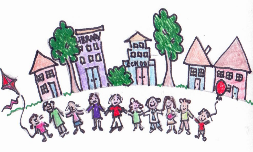 Designers have a responsibility to create products that -------------------------------The “ soccket” Moral responsibility 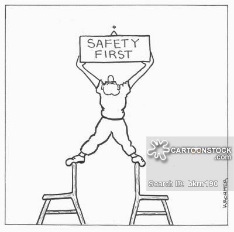 Designers/manufacturers have a responsibility do what is right to an individual or group of people ------------------------------------------------------------Stone washing denimEconomic responsibility 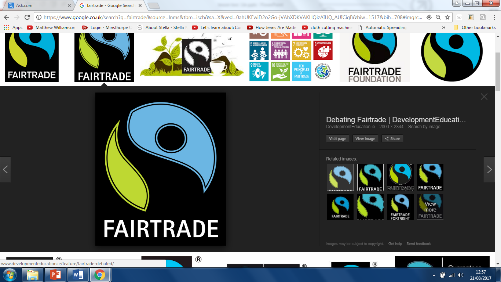 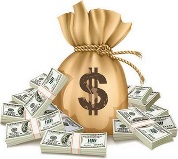 Designers have a responsibility to ensure that poor workers and communities ------------------------------------------------------Fair trade Example Cultural responsibility 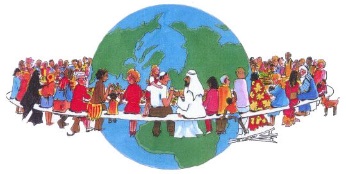 Designers have a responsibility to respect different cultures ------------------------------------------------------------------------Examples of considerations 